        «Королевская семья»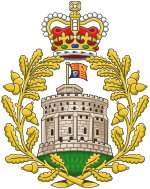 Британская королевская семья (англ. British Royal Family ) — группа близких родственников монарха Великобритании. В 1917 году Георг V из-за войны с Германией отказался от всех немецких титулов за себя и наследников и переименовал Саксен-Кобург-Готскую династию в дом Виндзоров.В Великобритании нет чёткого юридического либо формального определения члена королевской семьи, как правило, членами королевской семьи считаются монарх, супруг монарха, вдовствующий супруг монарха, дети монарха, внуки монарха по мужской линии, супруги и овдовевшие супруги сыновей и внуков по мужской линии монарха. Члены британской королевской семьи носят титулы Их Королевского Величества и Их Королевского Высочества.Исторически члены британской королевской семьи представляли монарха по всей Британской империи и занимали ответственные и представительские посты, на сегодняшний день они выполняют церемониальные и социальные функции как в Великобритании, так и за границей, и кроме монарха не имеют никакой конституционной роли в делах правительства.                  Члены британской королевской семьиЕё Величество Королева Елизавета || и принц-консорт Филипп, герцог Эдинбургский Чарльз, принц Уэльский и его вторая жена Камилла, герцогиня Корнуольская. Принц Уильям, герцог Кембриджский, сын Чарльза, и его жена Кэтрин, Герцогиня Кембриджская.Принц Генри Уэльский, чаще называемый Принц Гарри, второй сын Чарльза.Эндрю, герцог Йоркский, второй сын королевы Елизаветы II и Сара, герцогиня ЙоркскаяПринцесса Беатрисс Йоркская, дочь герцога Йоркского.Принцесса Евгения Йоркская, вторая дочь герцога Йоркского.Эдвард, граф Уэссекский, третий сын королевы и его жена София, графиня УэссекскаяДжеймс, виконт Северн, сын Эдварда.Леди Луиза Виндзор, дочь Эдварда.Принцесса Анна, единственная дочь королевы Елизаветы II.Принц Ричард, герцог Глостер. двоюродный брат королевы и его жена Бриджита, герцогиня Глостер.Принц Эдвард, герцог Кентский, двоюродный брат королевы и его жена Катарина, герцогиня Кентская.Принц Майкл Кентский, двоюродный брат королевы и его жена Мари Кристина фон Рейбниц принцесса Кентская.Принцесса Александра, благородная Леди Огилви, двоюродная сестра королевы.           Генеалогическое древо британской королевской семьиО монархииБританский монарх (в настоящее время — королева Елизавета II) официально является главой государства, и неофициально — нации. В качестве главы государства монарх назначает премьер-министра, утверждает законы и жалует награды. Король или королева также является главой Вооруженных Сил и англиканской церкви. Менее официальная роль «главы нации» предполагает сосредоточение на вопросах национального самосознания, единства и национальной гордости, гарантирования стабильности и последовательности курса страны, признания успехов и преимуществ, поддержании на высоком уровне репутации общественной деятельности и добровольной службы. Формально монарх является также главой органов местного самоуправления — парламента и ассамблей Шотландии, Уэльса и Северной Ирландии. Несмотря на это, монарх не может издавать или принимать законы и всегда должен хранить политический нейтралитет. Наследник престолаНа сегодняшний день королева Елизавета II правит уже 54 года. В 2007 г. исполнилось 60 лет со дня ее бракосочетания с принцем Филипом, герцогом Эдинбургским.  Их старший сын Чарльз, принц Уэльский, является наследником престола.  Принц Уильям, старший сын принца Чарльза и его первой супруги, принцессы Дианы, наследует трон вслед за отцом.Королева и Британское СодружествоМонарх является главой Британского Содружества — добровольного объединения 53 независимых государств, в основном состоящего из бывших британских колоний. Целью создания Содружества является развитие демократии, прав человека, надлежащее управление государством и обеспечение экономического развития в мире.                                                                         ИсторияНе обошлось в британской истории без ярких представителей монархии — выделяющихся на фоне остальных. Вот некоторые знаменитые короли и королевы: Генрих VIII, известный своими 6 браками и совершенным им изгнанием католичества с территории страны  Елизавета I, его знаменитая дочь, правившая, не будучи замужем, в течение 45 лет и подписавшая смертный приговор королеве Шотландии Марии.  Чарльз I, обезглавленный после Гражданской войны  Королева Виктория, правившая Великобританией и обширной Британской империей в течение 64 лет  Эдуард VIII, отрекшийся от престола до коронации  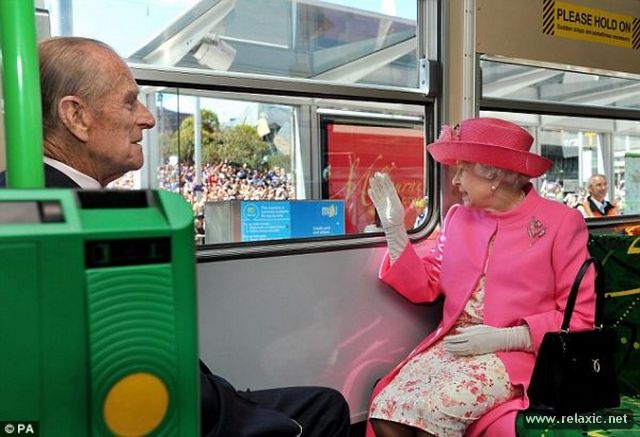 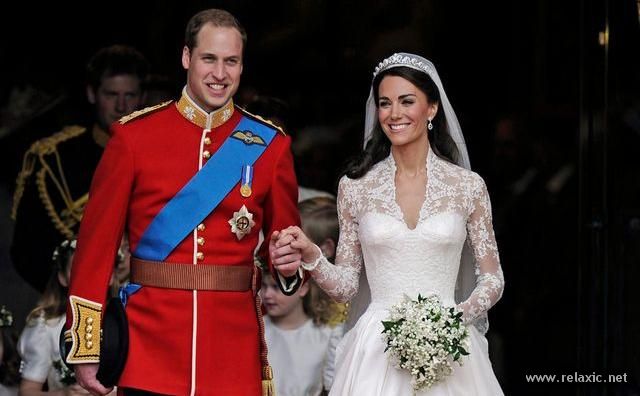 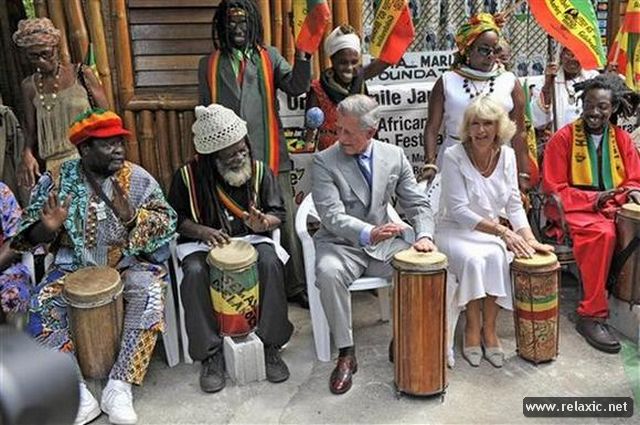 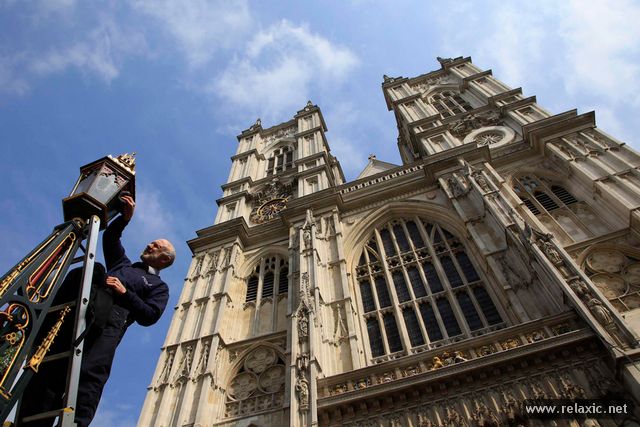 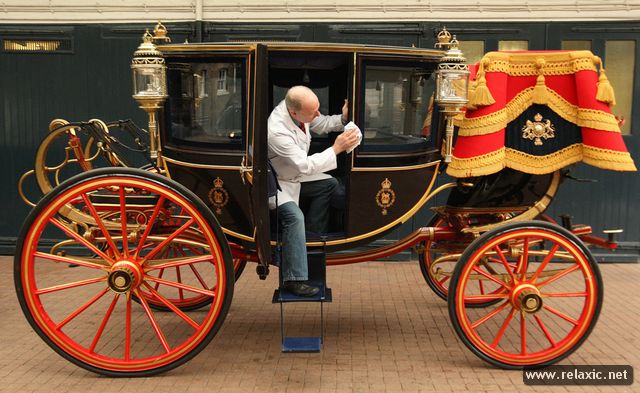 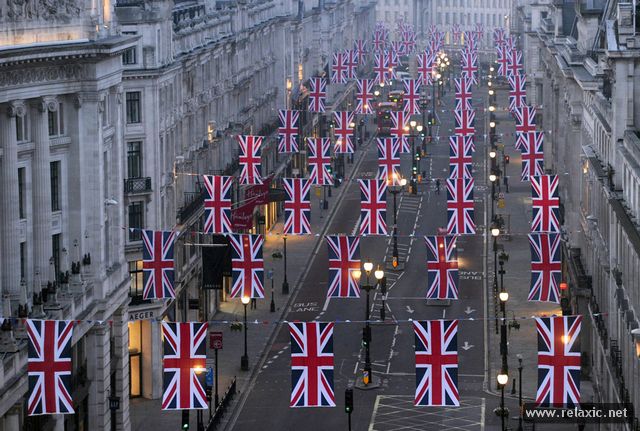 Содержание  1.Члены британской королевской семьи.2.Генеалогическое древо британской королевской семьи.3.О монархии.Георг VГеорг VГеорг VГеорг VГеорг VГеорг VГеорг VГеорг VГеорг VГеорг VГеорг VГеорг VГеорг VГеорг VПринц ЭдвардПринц ЭдвардПринц ЭдвардПринц ЭдвардПринц ЭдвардПринц ЭдвардПринц ЭдвардПринц ЭдвардПринц ЭдвардПринц ЭдвардГеорг VГеорг VГеорг VГеорг VГеорг VГеорг VГеорг VГеорг VГеорг VГеорг VГеорг VГеорг VГеорг VГеорг VГеорг V|Георг V|Георг V|Георг V|Георг V|Георг V|Георг V|Принц Генри,герцог ГлостерПринц Генри,герцог ГлостерПринц Генри,герцог ГлостерПринц Генри,герцог ГлостерПринц Генри,герцог ГлостерПринц Генри,герцог ГлостерПринц Генри,герцог ГлостерПринц Генри,герцог ГлостерПринц Генри,герцог ГлостерПринц Генри,герцог ГлостерПринц Генри,герцог Глостергерцог Кентскийгерцог Кентскийгерцог Кентскийгерцог Кентскийгерцог Кентскийгерцог Кентскийгерцог Кентскийгерцог Кентскийгерцог Кентскийгерцог Кентскийгерцог Кентскийгерцог КентскийГеорг V|Георг V|Георг V|Георг V|Георг V|Георг V|Георг V|Принц Генри,герцог ГлостерПринц Генри,герцог ГлостерПринц Генри,герцог ГлостерПринц Генри,герцог ГлостерПринц Генри,герцог ГлостерПринц Генри,герцог ГлостерПринц Генри,герцог ГлостерПринц Генри,герцог ГлостерПринц Генри,герцог ГлостерПринц Генри,герцог ГлостерПринц Генри,герцог Глостергерцог Кентскийгерцог Кентскийгерцог Кентскийгерцог Кентскийгерцог Кентскийгерцог Кентскийгерцог Кентскийгерцог Кентскийгерцог Кентскийгерцог Кентскийгерцог Кентскийгерцог КентскийЕлизавета || Елизавета || Елизавета || Елизавета || Елизавета || Елизавета || Елизавета || Филипп, герцог ЭдинбургскийФилипп, герцог ЭдинбургскийФилипп, герцог ЭдинбургскийФилипп, герцог ЭдинбургскийФилипп, герцог ЭдинбургскийФилипп, герцог ЭдинбургскийФилипп, герцог ЭдинбургскийФилипп, герцог ЭдинбургскийПринц Чарлз герцог Глостер  Принц Чарлз герцог Глостер  Принц Чарлз герцог Глостер  Принц Чарлз герцог Глостер  Принц Чарлз герцог Глостер  Принц Чарлз герцог Глостер  Принц Чарлз герцог Глостер  Принц Чарлз герцог Глостер  Принц Чарлз герцог Глостер  Принц Чарлз герцог Глостер  Принц Чарлз герцог Глостер  Бриджита, герцогиня Глостер.Бриджита, герцогиня Глостер.Бриджита, герцогиня Глостер.Бриджита, герцогиня Глостер.Бриджита, герцогиня Глостер.Бриджита, герцогиня Глостер.Бриджита, герцогиня Глостер.Бриджита, герцогиня Глостер.Бриджита, герцогиня Глостер.Бриджита, герцогиня Глостер.Бриджита, герцогиня Глостер.Бриджита, герцогиня Глостер.Бриджита, герцогиня Глостер.Бриджита, герцогиня Глостер.Принц Эдвард КентскийПринц Эдвард КентскийПринц Эдвард КентскийПринц Эдвард КентскийПринц Эдвард КентскийПринц Эдвард КентскийПринц Эдвард КентскийПринц Эдвард КентскийПринц Эдвард КентскийПринц Эдвард КентскийПринц Эдвард КентскийПринц Эдвард КентскийКатарина, герцогиня Кентская.Катарина, герцогиня Кентская.Катарина, герцогиня Кентская.Катарина, герцогиня Кентская.Катарина, герцогиня Кентская.Катарина, герцогиня Кентская.Катарина, герцогиня Кентская.Катарина, герцогиня Кентская.Катарина, герцогиня Кентская.Катарина, герцогиня Кентская.Катарина, герцогиня Кентская.Катарина, герцогиня Кентская.	Принц Майкл Кентский	Принц Майкл Кентский	Принц Майкл Кентский	Принц Майкл Кентский	Принц Майкл Кентский	Принц Майкл Кентский	Принц Майкл Кентский	Принц Майкл Кентский	Принц Майкл Кентский	Принц Майкл Кентский	Принц Майкл Кентский	Принц Майкл КентскийМари Кристина фон РейбницМари Кристина фон РейбницМари Кристина фон РейбницМари Кристина фон РейбницМари Кристина фон РейбницМари Кристина фон РейбницМари Кристина фон РейбницМари Кристина фон РейбницМари Кристина фон РейбницМари Кристина фон РейбницМари Кристина фон РейбницМари Кристина фон РейбницПринцесса Александра, благородная Леди Огилви Принцесса Александра, благородная Леди Огилви Принцесса Александра, благородная Леди Огилви Принцесса Александра, благородная Леди Огилви Елизавета || Елизавета || Елизавета || Елизавета || Елизавета || Елизавета || Елизавета || Филипп, герцог ЭдинбургскийФилипп, герцог ЭдинбургскийФилипп, герцог ЭдинбургскийФилипп, герцог ЭдинбургскийФилипп, герцог ЭдинбургскийФилипп, герцог ЭдинбургскийФилипп, герцог ЭдинбургскийФилипп, герцог ЭдинбургскийПринц Чарлз герцог Глостер  Принц Чарлз герцог Глостер  Принц Чарлз герцог Глостер  Принц Чарлз герцог Глостер  Принц Чарлз герцог Глостер  Принц Чарлз герцог Глостер  Принц Чарлз герцог Глостер  Принц Чарлз герцог Глостер  Принц Чарлз герцог Глостер  Принц Чарлз герцог Глостер  Принц Чарлз герцог Глостер  Бриджита, герцогиня Глостер.Бриджита, герцогиня Глостер.Бриджита, герцогиня Глостер.Бриджита, герцогиня Глостер.Бриджита, герцогиня Глостер.Бриджита, герцогиня Глостер.Бриджита, герцогиня Глостер.Бриджита, герцогиня Глостер.Бриджита, герцогиня Глостер.Бриджита, герцогиня Глостер.Бриджита, герцогиня Глостер.Бриджита, герцогиня Глостер.Бриджита, герцогиня Глостер.Бриджита, герцогиня Глостер.Принц Эдвард КентскийПринц Эдвард КентскийПринц Эдвард КентскийПринц Эдвард КентскийПринц Эдвард КентскийПринц Эдвард КентскийПринц Эдвард КентскийПринц Эдвард КентскийПринц Эдвард КентскийПринц Эдвард КентскийПринц Эдвард КентскийПринц Эдвард КентскийКатарина, герцогиня Кентская.Катарина, герцогиня Кентская.Катарина, герцогиня Кентская.Катарина, герцогиня Кентская.Катарина, герцогиня Кентская.Катарина, герцогиня Кентская.Катарина, герцогиня Кентская.Катарина, герцогиня Кентская.Катарина, герцогиня Кентская.Катарина, герцогиня Кентская.Катарина, герцогиня Кентская.Катарина, герцогиня Кентская.	Принц Майкл Кентский	Принц Майкл Кентский	Принц Майкл Кентский	Принц Майкл Кентский	Принц Майкл Кентский	Принц Майкл Кентский	Принц Майкл Кентский	Принц Майкл Кентский	Принц Майкл Кентский	Принц Майкл Кентский	Принц Майкл Кентский	Принц Майкл КентскийЧарльз, принц УэльскийЧарльз, принц УэльскийЧарльз, принц УэльскийЧарльз, принц УэльскийЧарльз, принц УэльскийЧарльз, принц УэльскийЧарльз, принц УэльскийЧарльз, принц УэльскийКамила.герцогиня КорнуольскаяКамила.герцогиня КорнуольскаяКамила.герцогиня КорнуольскаяКамила.герцогиня КорнуольскаяКамила.герцогиня КорнуольскаяКамила.герцогиня КорнуольскаяЭндрю, герцог ЙоркскийЭндрю, герцог ЙоркскийЭндрю, герцог ЙоркскийЭндрю, герцог ЙоркскийЭндрю, герцог ЙоркскийЭндрю, герцог ЙоркскийЭндрю, герцог ЙоркскийЭндрю, герцог ЙоркскийЭндрю, герцог ЙоркскийЭндрю, герцог ЙоркскийЭдвард, граф УэссекскийЭдвард, граф УэссекскийЭдвард, граф УэссекскийЭдвард, граф УэссекскийЭдвард, граф УэссекскийЭдвард, граф УэссекскийЭдвард, граф УэссекскийЭдвард, граф УэссекскийЭдвард, граф УэссекскийЭдвард, граф УэссекскийЭдвард, граф УэссекскийСофия, графиня УэссекскаяСофия, графиня УэссекскаяСофия, графиня УэссекскаяСофия, графиня УэссекскаяСофия, графиня УэссекскаяСофия, графиня УэссекскаяСофия, графиня УэссекскаяСофия, графиня УэссекскаяСофия, графиня УэссекскаяСофия, графиня УэссекскаяСофия, графиня УэссекскаяСофия, графиня УэссекскаяПринцесса АннаПринцесса АннаПринцесса АннаПринцесса АннаПринцесса АннаПринцесса АннаПринцесса АннаПринцесса АннаПринцесса АннаПринцесса АннаПринцесса АннаПринцесса АннаПринцесса АннаПринцесса АннаЧарльз, принц УэльскийЧарльз, принц УэльскийЧарльз, принц УэльскийЧарльз, принц УэльскийЧарльз, принц УэльскийЧарльз, принц УэльскийЧарльз, принц УэльскийЧарльз, принц УэльскийКамила.герцогиня КорнуольскаяКамила.герцогиня КорнуольскаяКамила.герцогиня КорнуольскаяКамила.герцогиня КорнуольскаяКамила.герцогиня КорнуольскаяКамила.герцогиня КорнуольскаяЭндрю, герцог ЙоркскийЭндрю, герцог ЙоркскийЭндрю, герцог ЙоркскийЭндрю, герцог ЙоркскийЭндрю, герцог ЙоркскийЭндрю, герцог ЙоркскийЭндрю, герцог ЙоркскийЭндрю, герцог ЙоркскийЭндрю, герцог ЙоркскийЭндрю, герцог ЙоркскийЭдвард, граф УэссекскийЭдвард, граф УэссекскийЭдвард, граф УэссекскийЭдвард, граф УэссекскийЭдвард, граф УэссекскийЭдвард, граф УэссекскийЭдвард, граф УэссекскийЭдвард, граф УэссекскийЭдвард, граф УэссекскийЭдвард, граф УэссекскийЭдвард, граф УэссекскийСофия, графиня УэссекскаяСофия, графиня УэссекскаяСофия, графиня УэссекскаяСофия, графиня УэссекскаяСофия, графиня УэссекскаяСофия, графиня УэссекскаяСофия, графиня УэссекскаяСофия, графиня УэссекскаяСофия, графиня УэссекскаяСофия, графиня УэссекскаяСофия, графиня УэссекскаяСофия, графиня УэссекскаяПринц Уильям, герцог КембриджскийПринц Уильям, герцог КембриджскийПринц Уильям, герцог КембриджскийПринц Уильям, герцог КембриджскийПринц Уильям, герцог КембриджскийПринц Уильям, герцог КембриджскийПринц Уильям, герцог КембриджскийПринц Уильям, герцог КембриджскийПринц Уильям, герцог КембриджскийПринц Уильям, герцог КембриджскийКэтрин, Герцогиня Кембриджская.Кэтрин, Герцогиня Кембриджская.Кэтрин, Герцогиня Кембриджская.Кэтрин, Герцогиня Кембриджская.Кэтрин, Герцогиня Кембриджская.Кэтрин, Герцогиня Кембриджская.Кэтрин, Герцогиня Кембриджская.Принц Генри УэльскийПринц Генри УэльскийПринц Генри УэльскийПринц Генри УэльскийПринц Генри УэльскийПринц Генри УэльскийПринц Генри УэльскийПринц Генри УэльскийПринц Генри УэльскийПринц Генри УэльскийПринц Генри УэльскийПринц Генри УэльскийПринц Генри УэльскийПринц Генри УэльскийПринц Генри УэльскийПринцесса Беатрисс ЙоркскаяПринцесса Беатрисс ЙоркскаяПринцесса Беатрисс ЙоркскаяПринцесса Беатрисс ЙоркскаяПринцесса Беатрисс ЙоркскаяПринцесса Беатрисс ЙоркскаяПринцесса Беатрисс ЙоркскаяПринцесса Беатрисс ЙоркскаяПринцесса Беатрисс ЙоркскаяПринцесса Беатрисс ЙоркскаяПринцесса Беатрисс ЙоркскаяПринцесса Евгения ЙоркскаяПринцесса Евгения ЙоркскаяПринцесса Евгения ЙоркскаяПринцесса Евгения ЙоркскаяПринцесса Евгения ЙоркскаяПринцесса Евгения ЙоркскаяПринцесса Евгения ЙоркскаяПринцесса Евгения ЙоркскаяПринцесса Евгения ЙоркскаяПринцесса Евгения ЙоркскаяПринцесса Евгения ЙоркскаяПринцесса Евгения ЙоркскаяПринцесса Евгения ЙоркскаяПринцесса Евгения ЙоркскаяДжеймс, виконт СевернДжеймс, виконт СевернДжеймс, виконт СевернДжеймс, виконт СевернДжеймс, виконт СевернДжеймс, виконт СевернДжеймс, виконт СевернДжеймс, виконт СевернДжеймс, виконт СевернДжеймс, виконт СевернДжеймс, виконт СевернДжеймс, виконт СевернЛеди Луиза ВиндзорЛеди Луиза ВиндзорЛеди Луиза ВиндзорЛеди Луиза ВиндзорЛеди Луиза ВиндзорЛеди Луиза ВиндзорЛеди Луиза ВиндзорЛеди Луиза ВиндзорЛеди Луиза ВиндзорЛеди Луиза ВиндзорЛеди Луиза ВиндзорЛеди Луиза ВиндзорЛеди Луиза ВиндзорПринц Уильям, герцог КембриджскийПринц Уильям, герцог КембриджскийПринц Уильям, герцог КембриджскийПринц Уильям, герцог КембриджскийПринц Уильям, герцог КембриджскийПринц Уильям, герцог КембриджскийПринц Уильям, герцог КембриджскийПринц Уильям, герцог КембриджскийПринц Уильям, герцог КембриджскийПринц Уильям, герцог КембриджскийКэтрин, Герцогиня Кембриджская.Кэтрин, Герцогиня Кембриджская.Кэтрин, Герцогиня Кембриджская.Кэтрин, Герцогиня Кембриджская.Кэтрин, Герцогиня Кембриджская.Кэтрин, Герцогиня Кембриджская.Кэтрин, Герцогиня Кембриджская.Принц Генри УэльскийПринц Генри УэльскийПринц Генри УэльскийПринц Генри УэльскийПринц Генри УэльскийПринц Генри УэльскийПринц Генри УэльскийПринц Генри УэльскийПринц Генри УэльскийПринц Генри УэльскийПринц Генри УэльскийПринц Генри УэльскийПринц Генри УэльскийПринц Генри УэльскийПринц Генри УэльскийПринцесса Беатрисс ЙоркскаяПринцесса Беатрисс ЙоркскаяПринцесса Беатрисс ЙоркскаяПринцесса Беатрисс ЙоркскаяПринцесса Беатрисс ЙоркскаяПринцесса Беатрисс ЙоркскаяПринцесса Беатрисс ЙоркскаяПринцесса Беатрисс ЙоркскаяПринцесса Беатрисс ЙоркскаяПринцесса Беатрисс ЙоркскаяПринцесса Беатрисс ЙоркскаяПринцесса Евгения ЙоркскаяПринцесса Евгения ЙоркскаяПринцесса Евгения ЙоркскаяПринцесса Евгения ЙоркскаяПринцесса Евгения ЙоркскаяПринцесса Евгения ЙоркскаяПринцесса Евгения ЙоркскаяПринцесса Евгения ЙоркскаяПринцесса Евгения ЙоркскаяПринцесса Евгения ЙоркскаяПринцесса Евгения ЙоркскаяПринцесса Евгения ЙоркскаяПринцесса Евгения ЙоркскаяПринцесса Евгения ЙоркскаяДжеймс, виконт СевернДжеймс, виконт СевернДжеймс, виконт СевернДжеймс, виконт СевернДжеймс, виконт СевернДжеймс, виконт СевернДжеймс, виконт СевернДжеймс, виконт СевернДжеймс, виконт СевернДжеймс, виконт СевернДжеймс, виконт СевернДжеймс, виконт СевернЛеди Луиза ВиндзорЛеди Луиза ВиндзорЛеди Луиза ВиндзорЛеди Луиза ВиндзорЛеди Луиза ВиндзорЛеди Луиза ВиндзорЛеди Луиза ВиндзорЛеди Луиза ВиндзорЛеди Луиза ВиндзорЛеди Луиза ВиндзорЛеди Луиза ВиндзорЛеди Луиза ВиндзорЛеди Луиза Виндзор